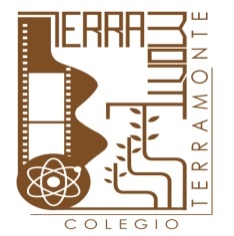 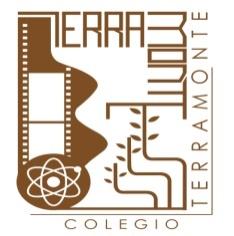 Temario Prueba Semestral 2  2023Tercero BásicoEl siguiente temario considera los temas que se abordaron en este segundo semestre académico 2023 en las asignaturas de Lenguaje, Matemática, Ciencias e Historia, los que serán evaluados en la Prueba Semestral 2. Asignatura: matemática Fecha de aplicación 22 de noviembreTemas o contenidosReferencias para estudiarPatrones numéricos.Guías de aprendizaje y textos de estudio.Tablas de multiplicarMultiplicación y división hasta 10x10.Guías de aprendizaje y textos de estudio.Tablas de multiplicarAnálisis de datos: pictogramas, gráficos de barra simple con escala, tablas de conteo y encuestas.Guías de aprendizaje y textos de estudio.Tablas de multiplicarMedición del tiempo: reloj análogo y digital.Guías de aprendizaje y textos de estudio.Tablas de multiplicarFracciones: Representación y comparación.Guías de aprendizaje y textos de estudio.Tablas de multiplicarMedidas de peso: gramos y kilogramos.Guías de aprendizaje y textos de estudio.Tablas de multiplicarResolución de problemas con las cuatro operaciones básicas.Guías de aprendizaje y textos de estudio.Tablas de multiplicarAsignatura: Historia, Geografía y Ciencias SocialesFecha de aplicación 24 de noviembreTemas o contenidosReferencias para estudiarDeberes y derechos de los estudiantes libro y cuaderno Civilización romana y griega libro y cuaderno Asignatura: LenguajeFecha de aplicación 27 de noviembreTemas o contenidosReferencias para estudiarComprensión lectoralibro y cuadernoProducción escrita (anécdota)libro y cuadernoPronombres personaleslibro y cuadernoConectoreslibro y cuadernoAsignatura: Ciencias Fecha de aplicación 29 de noviembreTemas o contenidosReferencias para estudiarAlimentación saludableEnfermedades provocadas por la falta de alimentación libro y cuaderno Higiene en la alimentación libro y cuaderno Hábitos alimenticioslibro y cuaderno Pirámide alimentaria libro y cuaderno Enfermedades de los huesos libro y cuaderno Actividad físicalibro y cuaderno 